                Отдел образования и молодежной политики администрации Мариинско-Посадского района доводит список детей интенсивных профильных программ с круглосуточным пребыванием (приложение 1).Заместитель главы администрации-начальник отдела образования имолодежной политики                                                                        С.В.АрсентьеваИсполнитель:Камзолкина В.А.8(83542)2-13-03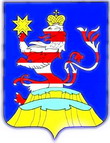 ОТДЕЛ ОБРАЗОВАНИЯ И МОЛОДЕЖНОЙ ПОЛИТИКИ АДМИНИСТРАЦИИ МАРИИНСКО-ПОСАДСКОГО РАЙОНАСЕНТЕРВАРРИ РАЙОНАДМИНИСТРАЦИЙЁНВЕРЕНТУ ТАТА САМРАКСЕНПОЛИТИКИН ПАЙЁ.Мариинский Посад,  ул.Николаева, д.47тел.: 2-14-42, факс: 2-14-42,e-mail: marpos_obrazov@cap.ru№       417            от  20.07.2022г.ОТДЕЛ ОБРАЗОВАНИЯ И МОЛОДЕЖНОЙ ПОЛИТИКИ АДМИНИСТРАЦИИ МАРИИНСКО-ПОСАДСКОГО РАЙОНАСЕНТЕРВАРРИ РАЙОНАДМИНИСТРАЦИЙЁНВЕРЕНТУ ТАТА САМРАКСЕНПОЛИТИКИН ПАЙЁ.Мариинский Посад,  ул.Николаева, д.47тел.: 2-14-42, факс: 2-14-42,e-mail: marpos_obrazov@cap.ru№       417            от  20.07.2022г.ОТДЕЛ ОБРАЗОВАНИЯ И МОЛОДЕЖНОЙ ПОЛИТИКИ АДМИНИСТРАЦИИ МАРИИНСКО-ПОСАДСКОГО РАЙОНАСЕНТЕРВАРРИ РАЙОНАДМИНИСТРАЦИЙЁНВЕРЕНТУ ТАТА САМРАКСЕНПОЛИТИКИН ПАЙЁ.Мариинский Посад,  ул.Николаева, д.47тел.: 2-14-42, факс: 2-14-42,e-mail: marpos_obrazov@cap.ru№       417            от  20.07.2022г.                                    ЭткерДОЛ«Эткер»МБОУ «Перво-Чурашев ская СОШ»МБОУ «Гимназия №1»МБОУ «Сутчевская СОШ»МБОУ «ООШ»МБОУ Октябрьская СОШ»Июньская учебно- образовательная программа по экологии (7-8 кл.) с 03 по 23 июля  2022г.1 Иванова Мария Алексеевна,8 кл. Июньская учебно-образовательная программа биология с основами генетики (6-8 кл) с 03 по 23 июля 2022 г. 1Лыкина Диана, 8 классПрофильная программа "Инженерные каникулы" (3-7 кл.) с 03 по 23 июля 2022 г. 1 Жданов Сергей Алексеевич, 6а кл.Профильная программа "Математика"         (5-6 кл.)     с 03 по 23 июля 2022 г. 1. Иванов Матвей, 5 классПрофильная программа "#твоёPROдвижение" (5-10 кл.) с 03 по 23 июля 2022 г. Крылова Снежана Евгеньевна , 7а классПрофильная программа "#PROтеатр" с 12 по 25 августа 2022 г. 1 Геронтьева Снежанна , 8 класс. Профильная программа "Хореография. Народные танцы" с 12 по 25 августа 2022 г.1 Игнатьева Ляна, 8 класс.Профильная программа "Театрально-декорационное искусство" (5-10 кл.) с 12 по 25 августа 2022 г. 1. Никифорова Мария, 5 кл. Профильная программа "#MediaCamp" (5-10 кл.) с 12 по 25 августа 2022 г. Галкин Вадим, 8 кл.ИТОГО 9 